If Faxing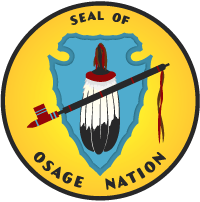 # of Pages:	Check here if address has changedCity, State, Zip:	Day Phone:The above is a true and accurate statement of all expenses incurred by my eligible dependents or me on the date(s) indicated, and I will not seek reimbursement from any other plan including a Health Savings Account (HSA). I understand that I cannot claim any reimbursed expenses on my income tax return, and that I may be liable for payment of all related taxes including Federal, State, or City income tax and any associated penalties on the amounts paid for any expense improperly claimed under the provisions of this plan.	Mail To: 4 Main Street Peterborough, NH 03458Fax To: 603-925-1357Email To: osagenation@rtconsultingllc.comName: Tribal ID:Address: Email :UNREIMBURSED EXPENSES (Attach supporting documentation)UNREIMBURSED EXPENSES (Attach supporting documentation)UNREIMBURSED EXPENSES (Attach supporting documentation)UNREIMBURSED EXPENSES (Attach supporting documentation)UNREIMBURSED EXPENSES (Attach supporting documentation)Does your receipt include all of the following?Provider's name and address	Patient's nameService description	Amount billedDate of service	*** Credit card receipts are not acceptable ***Provider's name and address	Patient's nameService description	Amount billedDate of service	*** Credit card receipts are not acceptable ***Provider's name and address	Patient's nameService description	Amount billedDate of service	*** Credit card receipts are not acceptable ***Person for WhomExpense was IncurredDate(s)of ServiceName of ServiceProviderDescription of ServicesAmountTotal Unreimbursed ExpensesTotal Unreimbursed ExpensesParticipant Signature:Date: